ПОСТАНОВЛЕНИЕ ШУÖМО внесении изменений в постановление администрации муниципального района «Печора» от 22.11.2019 № 1488  	1. Внести в постановление администрации муниципального района «Печора» от 22.11.2020 № 1488  «Об утверждении реестра мест (площадок) накопления твердых коммунальных отходов на территории муниципального образования муниципального района «Печора»  следующие изменения:	1. В приложении к постановлению добавить: позицию № 228;	1.1. Графу 3 позиции 228 изменить данные о технических характеристиках мест (площадок) накопления ТКО: «Покрытие – бетонное, 1 кв.м., количество контейнеров – 1 контейнер объемом 0,7 м3, 1 контейнер (пластик) объемом 0,7  м3, 1 контейнер (макулатура) объемом 0,7  м3».	2. Настоящее постановление вступает в силу со дня его подписания и подлежит размещению на официальном сайте муниципального образования муниципального района «Печора».И.о. главы муниципального района -                                                                руководителя администрации                                                                       А.Ю.КанищевАДМИНИСТРАЦИЯ МУНИЦИПАЛЬНОГО РАЙОНА  «ПЕЧОРА»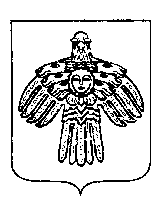 «ПЕЧОРА» МУНИЦИПАЛЬНÖЙ РАЙОНСА АДМИНИСТРАЦИЯ«21» апреля 2021 г. г. Печора  Республика Коми                      №  384     